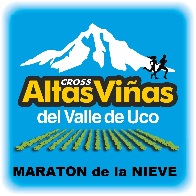         DESLINDE DE RESPONSABILIDAD              Maraton de la Nieve 20181) Son de mi total responsabilidad el material de uso y el equipamiento deportivo que usaré durante la competencia.2) He leído, conozco, estoy de acuerdo y acepto la Reglamentación Oficial de la Competencia y las instrucciones pertinentes acatando todas las modificaciones y fallos que emanaren del ente Organizador de la competencia. 3) Conozco el mapa de cada recorrido que se encuentra publicado en el sitio oficial de la competencia. En caso de extravío, por no ver un cartel, una cinta o no prestar atención a los senderos o indicaciones dadas, seré responsable de volver al camino y retomar el recorrido. Ante cualquier reclamo por extravío la organización no se hace responsable.4) Acepto que el recorrido pueda ser modificado antes o incluso durante el desarrollo mismo de la carrera atendiendo a razones de seguridad de los participantes u otras circunstancias de fuerza mayor que a criterio de la organización lo demanden. La organización no se hará responsable de cualquier tipo de reclamo por esta causa.5) Permito el uso libre de mi nombre, fotografía, grabaciones y videos que se obtengan en la competencia en notas, anuncios, reportajes y/o todo tipo de promoción y/o publicidad de la competencia por cualquier medio o difusión. Las imágenes que se podrían ser utilizadas por la organización y por las empresas auspiciantes para fines de difusión y publicitarios del evento y/o asociados. 6) Acepto la eventual postergación o suspensión de la competencia por razones climáticas u otras de fuerzas mayores renunciando a todo tipo de reclamo legal ante el ente organizador.7) Acepto que se me realice todo tipo atención médica necesaria en caso de accidente o dolencia física durante la competencia o en los eventos relacionados con la misma.8) Acepto que la organización, a través de los fiscales autorizados y/o médicos, tenga el derecho de interrumpir mi participación cuando consideren que estoy poniendo en riesgo mi integridad física, es mi obligación hacer caso a la misma. De no respetarse sere descalificado y la responsabilidad corre por cuenta del propio participante.9) Declaro estar correctamente entrenado y en óptimas condiciones anatómofisiológicas y psicológicas para completar esta competencia. Declaro haberme efectuado los controles médicos correspondientes, contando además con el entrenamiento adecuado.10) Conozco que la organización dispondrá ambulancias con médicos para la asistencia extra hospitalaria a quienes lo necesiten. Estoy en conocimiento de las posibles consecuencias de la práctica de una actividad de este tipo, por lo tanto asumo y soy responsable de cualquier gasto relacionado a emergencias médicas, salvo aquellos cubiertos por el seguro de corredor y la atención de la emergencia en terreno ya sea con la ambulancia, socorristas, enfermeros o médicos de la organización de la carrera. En caso de ser necesario, podría ser trasladado al hospital más cercano. 11) Conozco y respeto el medio ambiente en el que se realiza el evento. La participación en la prueba no me exime de  esta obligación. El mal trato o la falta de respeto hacia el ambiente puede ser motivo de descalificación pudiendo llegarse a la expulsión de la competición general.12) Acepto que caso de abandono de la competencia, estoy obligado a quitarme el número y el chip, entregándoselos a los jueces, fiscales o banderilleros y comunicándoles mi abandono.13) Como titular de los datos que entrego a la Organización de este evento durante el proceso de mi inscripción, presto mi consentimiento conforme lo establecido en la ley 25.326 de Protección de Datos Personales, a tenor de la cual declaro conocer y aceptar que mis datos personales integren la base de datos de Maratón de la Nieve, otorgando por la presente, autorización expresa para: (a) el tratamiento automatizado de dichos datos e información y (b) su utilización para servicios actuales o futuros, que desarrolle Maratón de la Nieve, incluyendo enviarle información adicional vinculada a la actividad, tanto por sí como por los sponsors.13) Disputo esta competencia por libre y espontánea voluntad.14) Declaro conocer el circuito de la competencia en todo su extensión aceptando los riesgos implícitos de mi participación en la misma, reconociendo y aceptando las medidas de seguridad dispuestas por la Organización. Por lo tanto, en mi propio nombre, en el de mis representantes y en el de mis herederos relevo fehacientemente de todo reclamo y responsabilidad civil y/o penal de cualquier tipo que surja de mi participación en este evento: accidente, extravío, robo y/o hurto que pudiera sufrir: al ente Organizador, a las entidades Oficiales, Empresas u Organismos  Auspiciantes y a los propietarios de la tierra por la que se desarrolla el evento y/o transcurra el recorrido de la prueba La Organización se reserva el derecho de admisión.Firma			___________________________Aclaración		___________________________                       				Nº Documento			________________